Le Mans ’66( Ford v Ferrari )  Premiéra 14.11.2019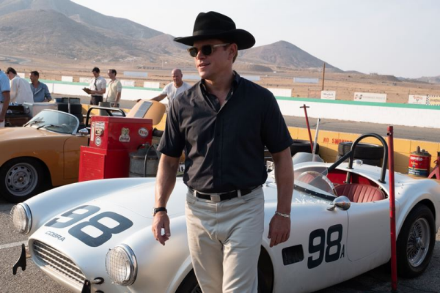 Twentieth Century Fox, USA, 2019 Réžia: James MangoldScenár: James MangoldKamera: Phedon PapamichaelHudba: Marco BeltramiHrajú: Christian Bale, Matt Damon, Caitriona Balfe, Jon BernthalStrhujúci legendárny príbeh o tom, ako konštruktér áut Carroll Shelby a britský jazdec Ken Miles postavia pre automobilku Ford revolučný závodný automobil Ford GT40, aby s ním zvíťazili nad Enzom Ferrarim v dvadsaťštyrihodinovom závode Le Mans vo Francúzsku v roku 1966.V roku 1959 je Carroll Shelby /Matt Damon/ na obsolútnom vrchole, vyhral najťažší automobilový závod na svete 24 hodín Le Mans. Po najväčšom triumfe nezdolného Texasana ale príde zdrcujúca rana - lekári zistia, že má srdečnú vadu, ktorá mu nedovoľuje ďalej v závodení pokračovať. Shelby tak začne novú kariéru automobilového konštruktéra. Stane sa členom tímu, do ktorého patrí aj vynikajúci skúšobný jazdec a britský šampión Ken Miles /Christian Bale/. Miles je nielen špičkový jazdec oddaný svojej rodine, ale aj neznesiteľne arogantný muž, neschopný akéhokoľvek kompromisu.A práve tento tím automobilových šialencov si najme Henry Ford II, aby pre jeho automobilku navrhli a postavili dokonalé závodné auto. Ford sa totiž rozhodne pomstiť Enzovi Ferrarimu za to, že nakoniec odmietol dohodnutú fúziu svojej automobilky s Ford Motor Company. Autá stajne Ferrari víťazia na okruhu Le Mans nepretržite už od roku 1960. Shelby, Miles a ich tím sú odhodlaní s autom Ford GT40 túto víťaznú šnúru pretrhnúť. Proti nim stojí neporaziteľné Ferrari, fyzické zákony a ich osobní démoni. Navzdory prekážkam a obmedzeniam, ktoré im do cesty stavia aj samotný majiteľ Ford, vyvinú revolučné vozidlo, ktoré preválcuje každého konkurenta. Ich úsilie si vyberá nemalú daň - týmto mužom však víťazstvo stojí za to.Prístupnosť: 	nevhodné pre vekovú kategóriu maloletých do 12 rokovŽáner:	akčný/dráma/životopisnýVerzia: 	anglicky so slovenskými titulkamiStopáž:	153 minFormát:	2D DCP, IMAX 2D, zvuk 5.1, 7.1, ATMOS